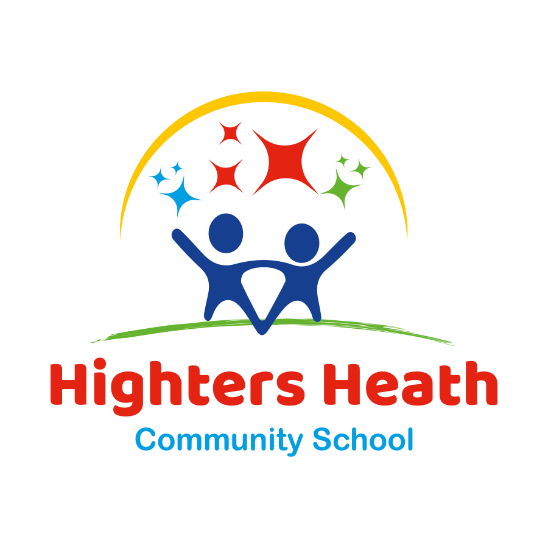 HIGHTERS HEATH COMMUNITY SCHOOLYEAR 2 NewsletterSpring Term2023 - 2024